ORIENTATION PRESENTER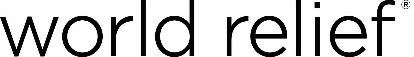 GoalLead an orientation for our new client’s. This includes cultural, healthcare, employment, housing and transportation orientations. Volunteers have the freedom to choose which orientation suits their gifts & knowledge bestDuties and ResponsibilitiesMeet with clients in a group or one-on-one to lead orientationAssist in tracking who is presentBe thorough and answer any questions client’s may haveWork with an in person interpreterBring personal laptop, or use WR laptop upon request, to present slideshow to client’sTime RequirementsOrientations take 1-2 hours to present and answer questions.LocationOrientations can take place in a client’s home, at the Monarch Pass Clubhouse, or in a World Relief conference room. Location is determined upon group size, volunteer preference, and room availability.Skills & RequirementsIt is important for volunteers to choose an orientation that they have experience in OR that they would feel comfortable doing research on to present.This opportunity is ideal for those who enjoy teaching others or have taught in the past.Training The Volunteer Coordinator will meet with the volunteer (virtually or in person) to review the orientations. This will be the time for the volunteer to ask questions and gain more insight on what they will be presenting.Supervision & SupportVolunteers will present independently. On certain occasions, the client’s case worker may be present. The Volunteer Coordinator will be the main point of contact for any needs the volunteer may have.